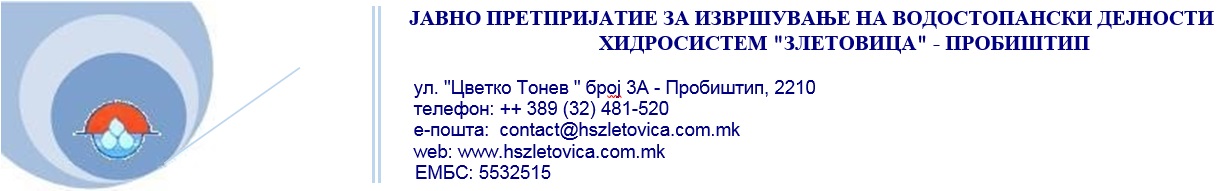                                                                        ДоПредмет: Одговор на барање за пристап до информации од јавен карактер Врска     : Ваше барање со наш  арх.бр.03-742/1 од 15.12.2022 годинаПочитувани, 	Согласно Законот за слободен пристап до информации од јавен карактер, а во врска со Вашето барање кое кај нас е заведено со архивски 03-742/1 од 15.12.2022 година, Ви ја доставуваме бараната информација:Дали за избор на членови на управен одбор распишувате јавен повик согласно со член 17-а од Законот за јавните претпријатија? Доколку да, каде се објавува јавниот повик? Ве молиме доставете ни линк до последниот јавен повик?- Согласно член 17-а од Законот за јавни претпријатија Ние не сме надлежни да распишуваме јавен повик, распишувањето на јавниот повик е во надлежност на Владата, која е основач на јавното претпријатие. Досега Владата нема објавувано јавен повик.Колку членови има управниот одбор на претријатието?-Управниот одбор треба да има седум членови, во моментот има именувано 5 (пет) в.д.членови на УО во ЈП ХС Злетовица.Колку лица се пријавиле на последниот јавен повик за избор на членови на управен одбор? Ве молиме доставете ни го последниот јавен повик за избор на членови на управен одбор?- Владата нема објавувано јавен повик. Ве молиме доставете ни линк од веб страницата каде се објавени биографиите на членовите на управниот одбор согласно со член 17-г став (6) од Законот за јавните претпријатија- Владата нема објавено јавен повик и нема именувано членови во Управен одборДали основачот на јавното претпријатие во периодот 2022, 2021 и 2020 година постапил согласно со членот 40 од Законот за јавните претпријатија и која мерка ја презел?-Не, основачот(Владата) го нема применето член 40 од ЗЈП.Дали тримесечните извештаи од членот 5 ставот (3) се објавени согласно со обврската од ставот (4) и ставот (5) од Законот за јавните претпријатија?- Континуирано се постапува согласно членот 5 од ЗЈП и истите се објавуваат.Дали јавното претпријатие на својата интернет страница ги објавува податоците и информациите предвидени во членот 10 од Законот за слободен пристап до информации од јавен карактер? Ве молиме доставете ни линк на кој се објавени наведените информации и податоци.-Да,http://hszletovica.com.mk/category/odnosi-so-%d1%98avnosta/Дали јавното претпријатие има подготвено годишни планови за процена на ризици од корпуција (или слични акти)?  Доколку имате такви акти ве молиме доставете ни копија.-Да има такви акти за 2021 година и 2022 година и истите се објавени на нашата веб страна, а се подготвува и за 2023 година.Прилог линкови од каде може да се превземат бараните документи: chrome-extension://efaidnbmnnnibpcajpcglclefindmkaj/http://hszletovica.com.mk/wp-content/uploads/2018/05/8.1-godishen-plan-za-sprechuva%D1%9Ae-na-koruptsi%D1%98a-%D0%88p-hs-2021-Final-1-od-uo.pdfchrome-extension://efaidnbmnnnibpcajpcglclefindmkaj/http://hszletovica.com.mk/wp-content/uploads/2018/05/godishen-plan-za-sprechuva%D1%9Ae-na-koruptsi%D1%98a-%D0%88p-hs-2022.pdfДали јавното претпријатие има подготвено интерни акти за спречување на судир на интереси? Доколку имате такви акти ве молиме доставете ни копија.Да, интерните акти се содржани во Антикорупциската програми со акциски план, анализа, цели и следни чекори за 2021 и 2022 година, истите може да ги најдете во прашањето погоре со реден број осум.Дали јавното претпријатие има подготвено интерни акти за примање на подароци на вработени во јавното претпријатие од трети лица? Доколку имате такви акти ве молиме доставете ни копија.-Не, немаме.Дали јавното претпријатие остварува редовни средби со претставници на основачот периодот 2022, 2021 и 2020 година? Доколку остврарувате средби, дали се работи за официјални средби на кои се води записник? Колку често се остваруваат овие средби? -Да, ЈП остварува редовни средби, на најголем дел од средбите се води записник од страна на основачот.Средбите се остваруваат за теми за кои согласно ЗЈП согласност дава основачот, а по потреба се остваруваат и дополнителни средби.Колку прашања од советници од советот на единицата на локална самоуправа, основач на јавното претпријатие сте добиле во периодот 2022, 2021 и 2020 година? На колку од прашањата сте подговиле и доставиле договор? Ве молиме доставте ни копија од одговорите. -Немаме добиено такви прашања, основач на ЈП ХС Злетовица е Владата.Ве молиме доставете ни ги следните документи:Статутот на јавното претпријатие (пречистен текст);Актот за употреба на средствата остварени со работењето на јавното претпријатие и покривањето на загубите;Годишната сметка и извештајот за работењето на јавното претпријатие за периодот 2022, 2021 и 2020 година;Програмата за работа и развој на јавното претпријатие;Одлуката за определување на висината на месечниот надоместок на претседателот и членовите на управниот одборДоговорот за уредување на односите на јавното претпријатие со директорот согласно со член 24 од Законот за јавните претпријатија-Во прилог ви ги доставуваме погоре наведените документи освен Годишната сметка за 2022 година и Актот за употреба на средствата остварени со работењето на јавното претпријатие и покривањето на загубите во 2022 година, кои се во фаза на изготвување.Прашања поврзани со процена на капацитетите за постапување согласно со Законот за заштита на укажувачитеДали во јавното претпријатие, обврските од Законот за заштита на укажувачите за прием и постапување по пријави за корупција, ги врши раководното лице или има назначено овластено лице за прием на пријави?-Има назначено овластено лице за прием на пријави.Дали во јавното претпријатие има пропишано (донесено акти) со кои се уредуваат внатрешните процедури за прием на пријави од укажувачи, издвојување и обработка на податоците од пријавите и презема мерки за обезбедување заштита на личните и други податоци кои се однесуваат на укажувачи и на пријави од укажувачи?-Не, немаКаков вид на образование има завршено лицето овластено за прием на пријави од укажувачи (обврска од член 3 од Правилникот за заштитено внатрешно пријавување во институциите во јавниот сектор “Службен весник на РМ бр.46/2016”)?-ВСС, Дипломиран менаџер по менаџмент на човечки ресурсиКолкаво работно искуство, пред назначувањето на лицето овластено за прием на пријави од укажувачи поседува истото(обврска од член 3 од Правилникот за заштитено внатрешно пријавување во институциите во јавниот сектор “Службен весник на РМ бр.46/2016”)?-Пет годиниЛицето кое е овластено за прием на пријави од укажувачи, на која работна позиција е распоредено во јавното претпријатие согласно со актите за систематизација?-Стручен административен службеник од прво ниво, Советник за човечки ресурсиКолку обуки има посетувано лицето овластено за прием на пријави од укажувачи во периoдот за кој е овластено да постапува во пријави?-ЕднаКој ги финансира обуките на кои присуствувало лицето овластено за прием на пријави (дали надоместот за учество на обука го покрива вашата институција или е покриен од трети страни (организатор на обука, донатор и слично))?ЈП ХС ЗлетовицаНа лицето овластено за постапување по пријави од укажувачи достапни му се? Дали за ангажманот на лицето овластено за постапување по пријави од укажувачи е предвиден дополнителен надоместок надвор од плата и колку изнесува тој надоместок на годишно ниво?-НеКолку пријави за внатрешно пријавување согласно со Законот за заштита на укажувачите има примено вашата институција во 2022, 2021 и 2020 година одделно?-Немаме примено пријави во наведениот периот, а немаме ниту претходно.Дали доколку имало пријави преку заштитено внатрешно пријавување во јавното претпријатие, пријавувачот е известен за постапувањето по пријавата согласно со законскиот рок а најдоцна во рок од 15 дена од денот на приемот на пријавата?-Намаме примено пријавиПо колку од доставените пријави се оформени предмети и пријавите се проследени до соодветните надлежни институции за постапување по нив?-Намаме примено пријавиДо кои надлежни институции се проследени пријави од укажувачи примени во јавното претпријатие?-Намаме примено пријавиДали за работи поврзани со вашата институција е направено заштитено надворешно пријавување согласно со член 5 од Законот за заштита на укажувачите во 2016, 2017 и 2018 година одделно?-НеДали јавното претпријатие доставува полугодишни извештаи за примени пријави од укажувачи до Државната комисија за спречување на корупција согласно со Законот за заштита на укажувачите за перидот 2016-2018 година?-Немаме примено пријави и немаме доставувано извештаи.Дали во јавното претпријатие била спроведена постапка за надзор од Министерството за правда согласно со членот 15-а од Законот за заштита на укажувачите?-НеДали на јавното претпријатие и е изречена глоба согласно со Законот за заштита на укажувачите?-НеДали јавното претпријатие има организирано обуки за своите вработени или за други лица со цел да ги запознае со нивните права од Законот за заштита на укажувачите, а во насока да може да пријавуваат неправилности согласно со овој Закон?-ДаДали податоците за контакт на лицето/лицата  овластени за постапување по пријави од укажувачи се јавно објавени на вашата интернет страница?-ДаСо почит,простор за работа соодветен за прием на странкиДаНепосебен компјутер обезбеден со единствено корисничко име и лозинка креирана од овластеното лице и позната само нему, со интернет конекција и посебно електронско сандаче за електронска пошта обезбедено со единствено корисничко име и лозинка креирана од овластеното лице и позната само немуДа       Непосебен приемен штембилДаНепосебен деловодникДаНепосебно поштенско сандачеДаНепосебна телефонска линијаДаНедокументарен ормар за обезбедено чување на примените пријави, записниците, примените и создадените документи и други материјали во врска со заштитеното надворешно пријавување, посебниот деловодник и приемниот штембилДаНедруга опрема за примена на техничките и организациски мерки за заштита на личните и други податоци кои се однесуваат на укажувачи и на пријави, а предвид прописите за заштита на личните податоци и прописите за заштита на класифицирани информацииДаНеПробиштип    30.12.2022 година                                              ЈП ХС Злетовица Пробиштип(Имател на информации-печат)Игор Манасов(службено лице – потпис)